KONCEPCJA PRACY SZKOŁY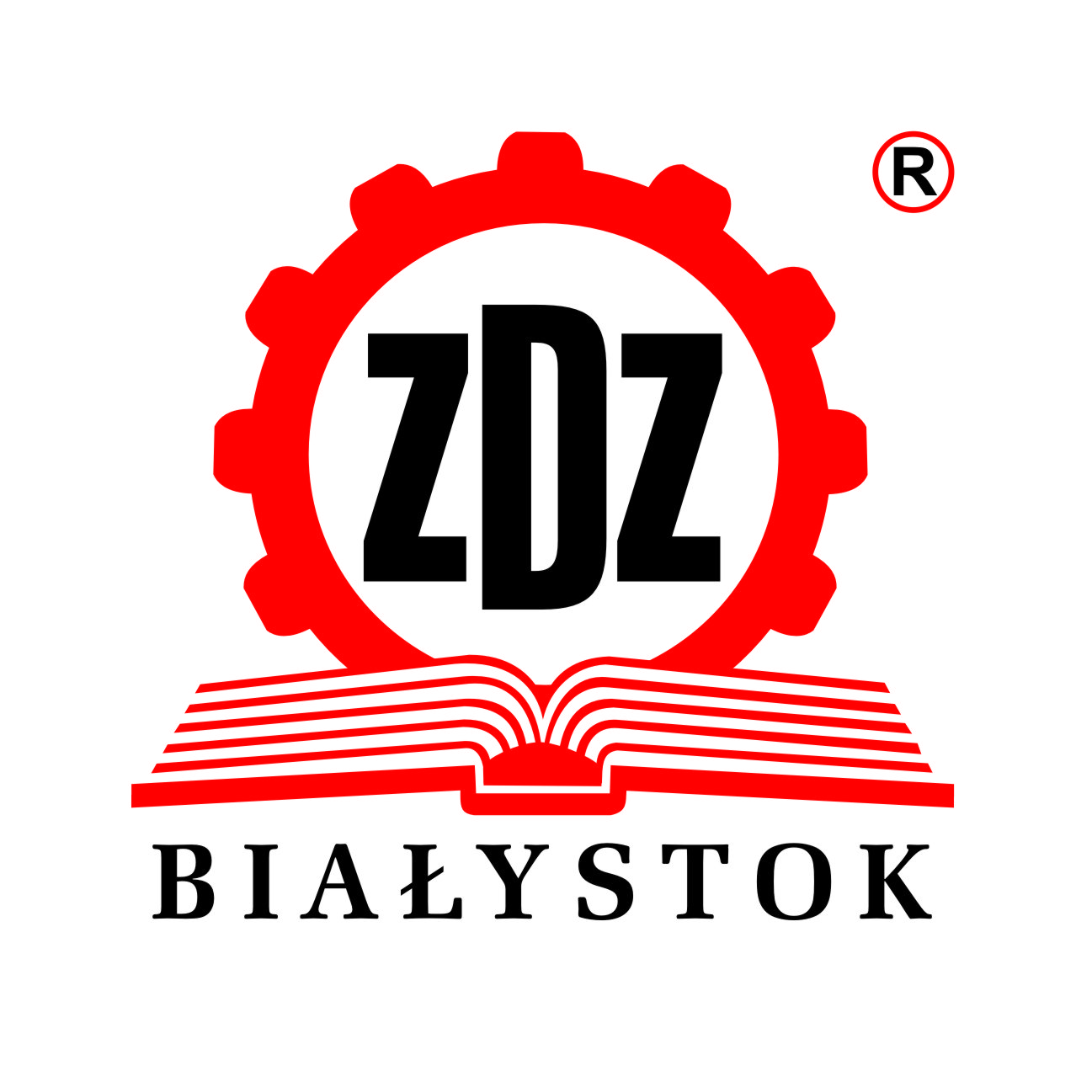 2014-2020LICEUM OGÓLNOKSZTAŁCĄCE W ZAMBROWIEZAKŁADU DOSKONALENIA ZAWODOWEGO W BIAŁYMSTOKUROZDZIAŁ I	PODSTAWA PRAWNAROZDZIAŁ II 	CHARAKTERYSTYKA SZKOŁYROZDZIAŁ III 	MISJA I WIZJA SZKOŁY  ROZDZIAŁ IV 	CELE SZKOŁYROZDZIAŁ V	MODEL UCZNIA I ABSOLWENTAROZDZIAŁ VI 	KONCEPCJA ROZWOJU SZKOŁY  ROZDZIAŁ VII	UWAGI KOŃCOWEROZDZIAŁ IPODSTAWA PRAWNAKoncepcja pracy szkoły została opracowana w oparciu o:Ustawę o systemie oświaty z dn. 7 września 1991r.(Dz. U. z 2004 r. nr 256, poz. 2572 z pózn. zm.).Kartę Nauczyciela z dn. 26 stycznia 1982r.(Dz. U. z 2006r. nr 97, poz. 674 z pózn. zm.).Konwencję o prawach dziecka z dnia 20 listopada 1989r.Rozporządzenie MEN z dnia 23 grudnia 2008r. w sprawie podstawy programowej wychowania przedszkolnego oraz kształcenia ogólnego 
w poszczególnych typach szkół (Dz. U. z 2009r. nr 4, poz. 17).Statut Liceum Ogólnokształcącego w Zambrowie Zakładu Doskonalenia Zawodowego w Białymstoku.ROZDZIAŁ IICHARAKTERYSTYKA SZKOŁYDane ogólne o SzkoleSzkoła nosi nazwę: Liceum Ogólnokształcące w Zambrowie Zakładu Doskonalenia Zawodowego w Białymstoku i jest szkołą ponadgimnazjalną dla młodzieży z ukończonym gimnazjum.Siedzibą szkoły jest budynek przy ul. Aleja Wojska Polskiego 5 w Zambrowie.Organem prowadzącym jest Zakład Doskonalenia Zawodowego w Białymstoku,  który reprezentuje Prezes Zdzisław Wilczko.Nadzór pedagogiczny nad Szkołą sprawuje Podlaski Kurator Oświaty.Czas trwania nauki w szkole ponadgimnazjalnej wynosi trzy lata.Historia SzkołyZakład Doskonalenia Zawodowego w Białymstoku  został założony 4 lipca 1945r. jako stowarzyszenie o charakterze edukacyjnym i w tej formie prawnej funkcjonuje do dziś. Od początku swego istnienia do chwili obecnej organizacja przeszła szereg zmian przekształcając się z małej firmy edukacyjno- szkoleniowej w instytucję o pozycji lidera rynku w branży usług edukacyjnych oraz szkoleń zawodowych na terenie Polski północno – wschodniej.

Głównym celem działalności firmy jest kształcenie osób dorosłych oraz młodzieży w różnych specjalnościach w formach szkolnych i kursowych.Zakład Doskonalenia Zawodowego w Białymstoku posiada 15 Ośrodków Kształcenia Zawodowego znajdujących się na obszarze woj. podlaskiego 
i warmińsko-mazurskiego, przy których funkcjonują szkoły niepubliczne 
o uprawnieniach szkół publicznych (gimnazja, ZSZ, licea, technika oraz szkoły policealne), firma symulacyjna i poligon budowlany. W ramach własnej infrastruktury technicznej dysponujemy profesjonalnie wyposażonymi salami wykładowymi oraz specjalistycznymi pracowniami m.in. komputerowymi, fryzjerskimi, kosmetycznymi. Jesteśmy także członkiem Sieci Akademii CISCO i prowadzimy laboratoria ECDL. Przy Zakładzie działa również Oddziałowa Komisja Spawalnicza oraz Energetyczna.Posiadamy także Warsztaty Szkoleniowo-Produkcyjne, które wytwarzają głównie narzędzia dekarskie oraz produkty elektryczne i mechaniczne. ZDZ 
w Białymstoku szkoli ponadto kadrę nauczycielską w Centrach Doskonalenia Nauczycieli.

Zakład Doskonalenia Zawodowego w Białymstoku aktywnie angażuje się również w realizację pro-społecznych projektów skierowanych do różnych grup ludności m.in. osób bezrobotnych, pracujących i niepełnosprawnych. Celem podejmowanych inicjatyw jest wspieranie rozwoju zasobów ludzkich. Posiadamy bardzo duże doświadczenie w realizacji projektów z zakresu Funduszy Europejskich.W 2003 roku jako pierwsza instytucja szkoleniowa w regionie pn-wsch Polski wdrożyliśmy System Zarządzania Jakością ISO 9001:2001 w działalności kursowej i szkolnej co zostało potwierdzone odpowiednim Certyfikatem.Jednym z 15 Ośrodków Zakładu Doskonalenia Zawodowego w Białymstoku jest Ośrodek Kształcenia Zawodowego w Zambrowie. W Ośrodku prowadzona jest szeroko pojęta działalność edukacyjna. Oprócz działalności kursowej 
w Ośrodku działają szkoły Liceum Ogólnokształcące dzienne dla młodzieżyLiceum Ogólnokształcące dla DorosłychSzkoła Policealna dla DorosłychLiceum Ogólnokształcące w Zambrowie Zakładu Doskonalenia Zawodowego w Białymstoku istnieje i funkcjonuje w naszym mieście  od roku 2009r.3.   Kadra SzkołyW Szkole pracuje ponad 15 nauczycieli, w tym większość to nauczyciele dyplomowani.Kadra zapewnia wysoki poziom pracy dydaktycznej, wychowawczej                               i opiekuńczej oraz wykonywanych zadań organizacyjnych.Rozwój zawodowy nauczycieli jest związany z jakościowym rozwojem szkoły oraz indywidualnymi potrzebami.Nauczyciele bardzo aktywnie angażują się w różnorodne projekty, przedsięwzięcia i działania Szkoły. Nauczyciele pracują z uczniami, przygotowując ich do osiągania sukcesówedukacyjnych, do różnorodnych konkursów i zawodów sportowych oraz 
do odnalezienia swojego miejsca w dorosłym życiu.4.   Baza SzkołySiedzibą szkoły jest okazały, piętrowy budynek wraz z terenem przyległym, będący własnością ZDZ w Białymstoku. Znajduje się on przy głównej ulicy miasta (ul. Aleja Wojska Polskiego 5) w dogodnej lokalizacji: w sąsiedztwie dworca PKS, przystanku MPK, Policji, Poczty.  Posesja otoczona jest solidnym ogrodzeniem a cały teren podlega monitoringowi. Przed budynkiem znajduje się duży i wygodny parking z kostki betonowej dla samochodów, parking dla rowerów, ławki do siedzenia., estetyczne kosze na odpady. Za budynkiem umiejscowione jest boisko do koszykówki i siatkówki. Szerokie trakty piesze 
i jezdne okala bujna zieleń: liczne drzewa liściaste i iglaste, krzewy ozdobne, byliny i powierzchnie trawiaste.Budynek w pełni spełnia normy bezpieczeństwa i higieny pracy oraz wymogi przeciwpożarowe. Dodatkowo jest całodobowo monitorowany. Ogrzewanie 
i ciepłą wodę zapewnia nowoczesny piec na gaz ziemny. Brak progów wejściowych i szerokie drzwi ułatwiają osobom niepełnosprawnym korzystanie z sal na parterze.W budynku dostosowanym do potrzeb dydaktycznych, znajduje się:5 jasnych i przestronnych sal wykładowych - łącznie mieszczą około 150 osób – każda odnowiona i wyposażona w tablicę suchościeralno-magnetyczną, flipchart, ekran projekcyjny, ergonomiczne meble; Sala konferencyjna – estetycznie odnowiona, jej stałym wyposażeniem jest: rzutnik multimedialny, ekran projekcyjny, tablica magnetyczna, flipchart, nowoczesne stoły i krzesła z możliwością ustawienia w literę 
U (mieści 40 osób) i ustawienia kinowego (mieści 70 osób)2 pracownie komputerowe  - 15 i 5 stanowisk komputerowych 
z najnowszym licencjonowanym oprogramowaniem, m.in. „Opiekunem Ucznia”,  sprzętem audiowizualnym, laptopem, projektorem, stałym, szybkim łączem internetowym - DSL15000, drukarką sieciową, scanerem, siecią Wi-Fi; wyposażone w nowe ergonomiczne biurka montowane na zamówienie i krzesła ISOBiblioteka – zawierająca ok. 2000 pozycji wydawniczych ulokowanych na półkach bibliotecznych zamówionych przez ZDZ pod wymiar pomieszczenia; znajduje się w niej również dostęp do internetu i dwa miejsca siedzące Magazynek sportowy – zawierający niezbędny sprzęt do prowadzenia zajęć wychowania fizycznego: materace, karimaty, skrzynia, kozioł, tyczki do skoku wzwyż + taśma miernicza, piłki do koszykówki, siatkówki, piłki nożnej, piłki lekarskie, kule, darty (rzutki), itp.Pokój nauczycielski  – przestronne pomieszczenie z dużym stołem 
i  12 krzesłami , szafą na okrycia wierzchnie i mnóstwem zamykanych półek na materiały nauczycieli, tablicą ogłoszeniową, stojakiem na mapy 
i atlasy historyczne czy geograficzne.Pomieszczenia biurowo - administracyjne:  sekretariat i pokój dyrektora.  Odnowione, estetycznie i ergonomicznie umeblowane, wyposażone 
w nowoczesne sprzęty biurowe: komputery z nowoczesnym, licencjonowanym oprogramowaniem, telefon z faxem,  kopiarkę z
e scanerem, kopiarkę laserową, laminator, bindownicę,  niszczarkę, gilotynę.Przestronne korytarze na parterze i pierwszym piętrze.Szatnie z wieszakami na okrycia wierzchnie i ławkami na buty.Łazienki (damska, męska, służbowa) – odnowione, wyposażone w nową ceramikę łazienkowąROZDZIAŁ IIIMISJA I WIZJA SZKOŁYMisja SzkołyLiceum Ogólnokształcące w Zambrowie Zakładu Doskonalenia Zawodowego w Białymstoku jest bezpieczną i przyjazną szkołą ponadgimnazjalną dla wszystkich uczniów. Dba o ich edukację i  rozwój w różnych aspektach: moralnym, intelektualnym, społecznym, światopoglądowym, psychicznym, zdrowotnym i estetycznym. Kształtuje postawę przyszłego obywatela, kierującego się w życiu zasadami moralnymi, wysoką kulturą osobistą, pełnego otwartości i tolerancji na odmienność oraz szacunku dla tradycji narodów 
i regionów.Misja Szkoły jest rozbudzać ciekawość uczniów tak, by mogli czerpać radość                             z uczenia się przez całe życie.Oprócz realizacji podstawy programowej, uczniowie mogą korzystać z różnych zajęć: szkoleń zawodowych, zajęć poradnictwa zawodowego, konsultacji                   z pedagogiem szkolnym, zajęć dodatkowych,  projektów unijnych, edukacji internetowej i multimedialnej.Wszelkie przedsięwzięcia realizowane w Szkole nastawione są na indywidualne spojrzenie na każdego ucznia i odkrycie jego talentów oraz zainteresowań, a także na lepsze dostrzeżenie trudności i problemów, 
z którymi nie potrafi sobie poradzić, i przede wszystkim udzielenie mu wsparcia odpowiednio do jego potrzeb i możliwości. Działania te pomagają także młodym ludziom wdrożyć  się do dorosłego życia, zaplanować obecną ścieżkę edukacyjną, dalszą ścieżkę zawodową po ukończeniu szkoły, a także znalezienie im swojego miejsca w dorosłym życiu. Zwiększają ponadto wrażliwość uczniów na potrzeby innych.  Wizja SzkołyLiceum Ogólnokształcące w Zambrowie Zakładu Doskonalenia Zawodowego w Białymstoku to szkoła, w której:1) panuje  życzliwa atmosfera oparta na kulturze osobistej nauczycieli, uczniów i rodziców, wzajemnym szacunku, pomocy i współdziałaniu,2) jest bezpiecznie i kameralnie, a uczniowie o różnych predyspozycjach fizycznych są wspierani w osiąganiu celów oraz rozwijaniu zainteresowań,3) pielęgnuje się tradycje szkoły, skupiając wokół niej nauczycieli, uczniów, rodziców i absolwentów,4) uczy się młodzież szacunku dla historii, tradycji i kultury, uczniowie okazują pomoc i życzliwość swoim koleżankom i kolegom,5) nauczyciele cieszą się autorytetem u młodzieży i rodziców, kompetentnym podejściem budzą ich zaufanie, wspierają uczniów w rozwoju, szukają rozwiązań problemów na zasadzie partnerstwa, dialogu i dyskusji.ROZDZIAŁ IVCELE SZKOŁYSzkoła realizuje cele i zadania określone w Ustawie o systemie oświaty  z dnia  7 września 1991 r. oraz w przepisach wydanych na jej podstawie, a także w Programie Wychowawczym Szkoły.W szczególności Szkoła:Umożliwia zdobycie wiedzy i umiejętności niezbędnych do uzyskania świadectwa ukończenia szkoły oraz świadectwa dojrzałości.Przygotowuje uczniów do przyjęcia obowiązków i praw obywatelskich, do świadomego, samodzielnego, aktywnego i odpowiedzialnego spełniania różnych zadań w życiu rodzinnym, społecznym, gospodarczym, kulturalnym i obronnym kraju.Kształtuje środowisko wychowawcze sprzyjające realizowaniu celów  i zadań określonych w Ustawie, stosownie do warunków Szkoły i wieku uczniów.Sprawuje opiekę nad uczniami odpowiednio do ich potrzeb oraz możliwości Szkoły.ROZDZIAŁ VMODEL UCZNIA I ABSOLWENTALiceum Ogólnokształcące w Zambrowie Zakładu Doskonalenia Zawodowego w Białymstoku:1) rzetelnie wypełnia obowiązki szkolne (jest przygotowany do lekcji, czyni postępy w nauce, wykorzystuje twórczo czas pracy na lekcji),2) jest uczciwy i lojalny wobec nauczycieli oraz rówieśników, samodzielnie wykonuje zadane prace domowe;3) jest grzeczny, zna zasady etykiety szkolnej,4) jest życzliwy w stosunku do otoczenia,5) reaguje na dostrzeżone przejawy zła,6) szanuje godność osobistą własną i innych osób,7) jest tolerancyjny wobec postaw i zachowań innych osób,8) jest zaangażowany w życie klasy i szkoły,9) szanuje mienie szkolne, wyposażenie pracowni, pomoce naukowe wykorzystuje zgodnie z przeznaczeniem,10) troszczy się o porządek na terenie szkoły,11) jest ubrany stosownie do wymagań stawianych przez szkołę,12) wykazuje się godną postawą obywatelską i przestrzega prawa.Absolwent Liceum Ogólnokształcącego w Zambrowie Zakładu Doskonalenia Zawodowego w Białymstoku:1) ma poczucie odpowiedzialności za własny rozwój oraz potrafi zaplanować swoja przyszłość,2) potrafi sam zdobywać i przetwarzać potrzebną mu wiedzę oraz umie korzystać z nowoczesnych źródeł informacji,3) potrafi komunikować się w nowoczesnym świecie,4) jest przygotowany do studiowania i dostaje się na kierunek studiów, na którym może rozwijać swoje zainteresowania i pasje,5) szanuje drugiego człowieka,6) jest prawym i odpowiedzialnym obywatelem oraz tolerancyjnymEuropejczykiem.ROZDZIAŁ VIKONCEPCJA ROZWOJU SZKOŁYDydaktyka   Zakładane cele mające poprawić efekty kształcenia i wyniki sprawdzianów    zewnętrznych:organizowanie różnorodnych zajęć dodatkowych i wyrównawczych,włączanie uczniów w realizację projektów edukacyjnych,promowanie i wspieranie uczniów uzdolnionych,systematyczne badanie i analizowanie efektów kształcenia i osiągnięć uczniów,sumienne przygotowywanie uczniów do sprawdzianów zewnętrznych,analizowanie wyników sprawdzianów zewnętrznych.     Fakty świadczące o realizacji założonych celówznaczna część uczniów uczestniczy w różnych organizowanych w szkole zajęciach dodatkowych, uczniowie realizują chętnie projekty edukacyjne,szkoła organizuje zajęcia dla uczniów o specjalnych potrzebach edukacyjnych, stwierdza się przyrost wiedzy i umiejętności u uczniów,szkoła zdiagnozowana na wysokim poziomie dydaktycznym zewnętrznymi narzędziami  badawczymi.      Podejmowane na bieżąco działania :monitorowanie realizacji podstawy programowej,analiza i weryfikacja szkolnych programów nauczania,dostosowanie treści programowych i sposobów ich realizacji do możliwości i potrzeb uczniów – praca zespołów ds. indywidualnych potrzeb edukacyjno-terapeutycznych,przejawianie  inicjatyw dotyczących atrakcyjności i efektywności prowadzonych zajęć,zachęcanie uczniów do udziału w konkursach i zawodach,indywidualne podejście do nauczania i ucznia.Działalność opiekuńczo-wychowawczaZakładane cele mające poprawić efekty działalności opiekuńczo-wychowawczejkształtowanie postaw prospołecznych i obywatelskich,propagowanie zdrowego stylu życia, kultury fizycznej i działań proekologicznych,eliminowanie przejawów agresji i przemocy,udzielanie wsparcia uczniom i rodzicom w rozwiązywaniu problemów.Fakty świadczące o realizacji założonych celóww szkole podejmuje się inicjatywy promujące kulturalne zachowanie i właściwą postawę obywatelską,uczniowie angażują się w różne akcje społeczne,podejmowane w szkole działania promujące kulturę fizyczną, zdrowy tryb życia i ekologię wpływają na postawy uczniów,uczniowie i rodzice postrzegają szkołę jako miejsce bezpieczne i sprzyjające nauce i rozwojowi ogólnemu dziecka.Podejmowane na bieżąco działania opracowanie i ewaluacja Programu Wychowawczego Szkoły i Szkolnego Programu Profilaktyki w każdym  roku  szkolnym,diagnoza sytuacji wychowawczej uczniów,organizowanie wycieczek, o charakterze  turystycznym, krajoznawczym, sportowym,organizowanie spotkań profilaktycznych,udział uczniów w akcjach charytatywnych, wolontariacie,pedagogizacja rodziców w związku z problemami ich dzieci,stała współpraca z instytucjami wspomagającymi oddziaływania wychowawcze i społeczne szkoły Baza szkołyZakładane cele dotyczące bazy szkołyutrzymanie budynku w odpowiednim stanie technicznymdbanie o estetykę obiektu i jego otoczeniasystematyczne wzbogacanie szkoły w sprzęt komputerowy, multimedialny i nowe pomoce dydaktyczneFakty świadczące o realizacji założonych celówplacówka zapewnia przebywającym w niej osobom bezpieczne i higieniczne warunki pracy i jest wyposażona w potrzebne środki dydaktyczne i sprzęt multimedialnyPodejmowane na bieżąco działania racjonalne gospodarowanie zasobami finansowymi,przeprowadzanie remontów bieżących budynku,zagospodarowanie otoczenia, uzupełnianie wyposażenia pracowni w sprzęt multimedialny i oprogramowanie,uzupełnianie księgozbioru biblioteki szkolnej,zakupy sprzętu sportowego.Organizacja i zarządzanie szkołąZakładane cele w zakresie usprawnienia funkcjonowania szkołyaktualizowanie prawa wewnątrzszkolnego zgodnie z obowiązującym stanem prawnym,przejrzystość i dostępność dokumentów szkolnych regulujących działalność placówki,stała i efektywna współpraca z Radą Pedagogiczną,stała i efektywna współpraca z Rodzicami,włączanie jak największej liczby rodziców w działalność placówki.Fakty świadczące o realizacji założonych celówwewnętrzne prawo szkoły jest znane uczniom, rodzicom, nauczycielom 
i pracownikom, szkoła funkcjonuje sprawnie, zgodnie z obowiązującymi przepisami,poszczególne organy szkoły współpracują dla dobra placówki,ewaluacja wewnętrzna jest prowadzona z udziałem zespołu nauczycieli,propozycje rodziców są uwzględniane w planowaniu pracy placówki.       Podejmowane na bieżąco działania monitorowanie prawidłowości przebiegu procesu kształcenia,monitorowanie zgodności prawa wewnątrzszkolnego z aktualnymi przepisami prawa oświatowego,monitorowanie prawidłowości i spójności dokumentacji szkolnej,publikowanie dokumentacji szkolnej na stronie internetowej; zapewnienie rodzicom dostępu do aktualnych informacji,włączanie rodziców w podejmowanie decyzji dotyczących placówki-zasięganie opinii dotyczących uczniów, szkoły, wspólna ocena podejmowanych działań.ROZDZIAŁ VIIUWAGI KOŃCOWEKoncepcja Pracy Szkoły zawiera 14 stron ponumerowanych od 1 do 19.Koncepcja Pracy Szkoły została przedstawiona wszystkim członkomrady pedagogicznej do konsultacji internetowej w sierpniu 2014r.Koncepcja Pracy Szkoły została przyjęta Uchwała Rady Pedagogicznejz dnia 31. sierpnia 2014r.Koncepcję Pracy Szkoły przygotował zespół w składzie:Agnieszka Jankowska- dyrektor szkołyBożena Poleszak - nauczyciel języka polskiegoIrena Szajner - nauczyciel podstaw przedsiębiorczości